Nome: Filiação:(MODELO)BOLETIM DE INVESTIGAÇÃO SOCIALData de Nascimento:Naturalidade:Telefone para contato:Profissão:Estado civil:CPF Nº:RG nº:	- Órgão expedidor:CNH nº (se for o caso):Título Eleitoral nº:	Zona da Seção Eleitoral nº: Certificado de Reservista, para candidatos do sexo masculino, nº: Número de dependentes:Dados pessoais dos dependentes:Nome:Tipo de Dependência:CPF nº:RG nº:	- Órgão expedidor:Renda:Renda familiar:Empregos atuais e anteriores:Bens móveis ou imóveis:Participação em empresas, associações e agremiações:Locais onde residiu nos últimos cinco anos (com tempo de residência atual e anteriores, se for o caso):Duas pessoas que possam dar referências pessoais:Nome:Endereço e telefone:Nome:Endereço e telefone:Foi indiciado ou processado	  Não     Sim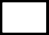 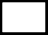 Se SIM, fornecer informações detalhadas, número do processo etc): Foi demitido a bem do serviço público nos últimos cinco anos.    Não	   Sim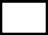 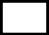 Se SIM, fornecer detalhes:Já foi envolvido ou relacionado em Boletim de Ocorrência (BO) e Registro de Evento de Defesa Social (REDS) (da Policia Militar, Polícia Civil, Bombeiro Militar), Polícia Rodoviária Federal e Polícia Federal, inclusive em outro estado ou no exterior?    Não	   Sim.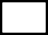 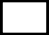 Se SIM, fornecer detalhes:Omissões ou informações inverídicas no preenchimento do “Boletim de Investigação Social” poderão acarretar, em qualquer etapa, a contraindicação do candidato e consequente exclusão do certame.Declaro que as informações acima prestadas são verdadeiras, e assumo a inteira responsabilidade pelas mesmas.